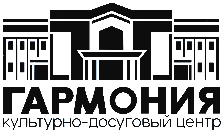 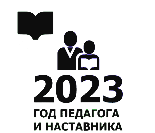 ПЛАН РАБОТЫ МБУ КДЦ «Гармония» Коченёвского района ДЕКАБРЬ 2023 год2023 год педагога и наставника № п/пНаименования мероприятия, форма Дата Время Место проведения Ответственный, должность, тел.  1День воинской славы РоссииВолонтёры культуры Акция по раздаче информационных флаеров «#ЯпомнюЯгоржусь», посвящённая Дню Неизвестного солдата 04.12.2023Понедельник 14.00МБУ КДЦ «Гармония»И.о. директора Юнг А.А.. 8 952 945 87 302День воинской славы РоссииАкция по раздаче информационных флаеров «#ЯпомнюЯгоржусь», посвящённая Дню героев России Волонтёры культуры 08.12.2023Пятница 14.00МБУ КДЦ «Гармония»И.о. директора Юнг А.А.. 8 952 945 87 303Праздничная программа «От сердца к сердцу», посвящённая Международному дню инвалидов 08.12.2023Пятница 16.00МБУ КДЦ «Гармония», киноконцертный залИ.о. директора Юнг А.А.. 8 952 945 87 304Информационно-познавательная игра «История Конституции – история страны» 12.12.2023Вторник 14.00МБУ КДЦ «Гармония», киноконцертный залИ.о. директора Юнг А.А.. 8 952 945 87 305Новогодний вечер отдыха «Не опять, а с Новым!»22.12.2023Пятница 18.00МБУ КДЦ «Гармония», холл 1 этаж  И.о. директора Юнг А.А.. 8 952 945 87 306Новогодний вечер отдыха «Не опять, а с Новым!»23.12.2023Суббота  18.00МБУ КДЦ «Гармония», холл 1 этаж  И.о. директора Юнг А.А.. 8 952 945 87 307Детская развлекательная программа «Осторожно! Змей Горыныч»!25.12.2023Понедельник10.0013.0016.00МБУ КДЦ «Гармония», холл 1 этаж  И.о. директора Юнг А.А.. 8 952 945 87 308Детская развлекательная программа«Осторожно! Змей Горыныч»!26.12.2023Вторник10.0013.0016.00МБУ КДЦ «Гармония», холл 1 этаж  И.о. директора Юнг А.А.. 8 952 945 87 309Детская развлекательная программа«Осторожно! Змей Горыныч»!27.12.2023Среда 10.0013.0016.00Чикская СОШ № 7И.о. директора Юнг А.А.. 8 952 945 87 3010Детская развлекательная программа«Осторожно! Змей Горыныч»!28.12.2023Четверг10.0013.0016.00МБУ КДЦ «Гармония», холл 1 этаж  И.о. директора Юнг А.А.. 8 952 945 87 3011Детская развлекательная программа«Время чудес»29.12.2023Пятница13.00МБУ КДЦ «Гармония», холл 1 этаж  И.о. директора Юнг А.А.. 8 952 945 87 30Музыкальный шоу-спектакль для детей Новосибирского театра эстрады «Снеговишник»30.12.2023Суббота11:00МБУ КДЦ «Гармония», киноконцертный зал И. о. директораЮнг А. А.8 952 945 87 30 12Гастроли творческих коллективов КДЦ «Гармония»В течение месяца по отдельному графику И.о. директора Юнг А.А.. 8 952 945 87 3013Гастроли профессиональных театральных и музыкальных коллективов В течение месяца по отдельному графикуИ.о. директора Юнг А.А.. 8 952 945 87 30